Innkalling og sakspapirer til styremøte for Bratte Rogalands Venner
Onsdag 02.10.2019
Kl. 16.30 – 18.00

Sted: Sørmarka ArenaMøterom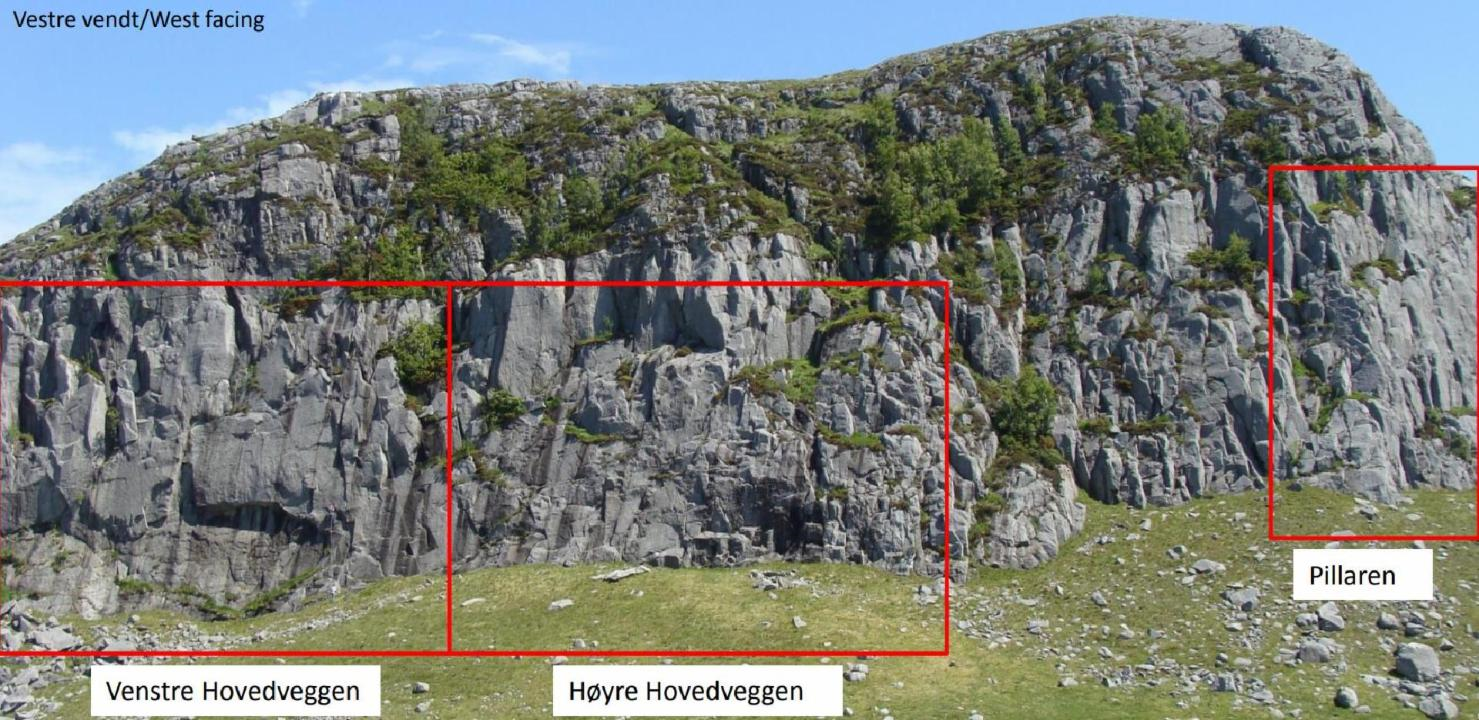 Ecological grief - the mourning that takes place when we lose parts of the natural worldBratte Rogalands VennerSaksframlegg02.10.19Sak 23/19: Innkalling og dagsorden til styremøte 02.10.19
Forslag til vedtak:
Styret godkjenner innkalling og saksordenBratte Rogalands VennerSaksframlegg						02.10.19Sak 23/19: Godkjenning av innkalling og dagorden
vedtak: Styret godkjenner innkalling og dagsordenBratte Rogalands VennerSaksfremlegg02.10.19Sak 24/19: Godkjenning av referat fra 08.05.19vedtak:Styret godkjenner referat fra 10.06.19Referat fra 08.05.19Vedlegg 1: referat fra styremøte 10.06.19Bratte Rogalands VennerSaksfremlegg02.10.19Sak 25/19: økonomirapport jun-sept 2019vedtak: Styret tar økonomirapporten til orienteringVi er i rute men har naturligvis pga manglende tilskudd for 2019, litt strammere økonomi enn i fjor. BRV ender opp med et minusresultat på ca 150 000 kr , som tilsvarer det klubbens kulle mottatt i tilskuddDet er søkt om midler fra Gjensidigestiftelsen og Idrettsrådet.Vi bør kunne forhandle om inntekter fra SA i forbindelse med arrangement.Vi må be om et møte hvor vi spør om formålet med avtalen vi har, etterleves.Bratte Rogalands VennerSaksfremlegg02.10.19Sak 26/19: Informasjon fra STF i forhold til ansettelse av daglig leder i BRVvedtak:Styret tar orienteringen til orienteringInformasjonKaja informerte om tilbudet til et samarbeid med STF, ift Daglig leder i BRV.20% stilling knyttet til STF. Det kom opp spørsmål om BRV skal leie ut den ansatte eller om vedkommende ansatt i STF. STF er villig til å strekke seg langt. De har åpne armer og evnt arbeidsgiveravgift og sykeforsikring kan gå inn på den stillingen som tilfaller STF. Alternativt kan dette prises inn. Å dele kan være plundrede, da skatt og avgifter må deles.Kontrakten stipulerer med 190kr. Det ble presisert fra styremedlemmer i BRV at dette ligger opp mot minstelønn i Norge og er lite.Referanse bør være med utgangspunkt i hva andre klatreklubber kan tilby.Hva slags beslutningsmyndighet vil STF ha ift ansettelse? Hvem er beslutningstaker, når ansettelsen er hos BRV? Det må diskuteres før en evnt blir enighet om dette og må være klart i stillingsinstruksen.STF kan være en ressurs, både med tanke på sin erfaring og bakgrunn når det skal ansettes daglig leder.Administrative utgifter kan dekkes av STF.Kan timene være tilgjengelig per telefon eller må den være fysisk tilstede? STF har tenkt på denne løsningen, men det vil være en viss fleksibilitet.Fordelen med denne løsningen er at den ansatte vil inngå i et sosialt felleskap.Viktige faktorer ift ansettelses vil være lønn, sosialt felleskap og ikke måtte jobbe for ofte på lørdager.Det negative vil være at de de ulike arbeidsoppgaven fort kan spise hverandre opp.Kanskje mest realistisk at BRV står som hovedarbeidsgiver?Vedlegg 2Bratte Rogalands VennerSaksfremlegg02.10.19Sak 27/19: Årsfest, informasjon og planleggingvedtak:Styret tar saken til orienteringÅrsfestDet er sendt ut mail ift deltakere til komiteen, vi ønsker flere menn inn i komiteen.Juliane trenger hjelp til navn på driftige folk som kan bidra, rundt 20 minutters foredrag. Vi trenger konferansier, bør være en kvinne i år.  Bandet blir samme som før, lokalet blir samme som før.Betalingen bør være i forkant, kan gjøres via Vipps eller checkin.no.En utfordring med at folk er seine med påmeldingen. Da kan evnt folk komme inn uten å spise.Bratte Rogalands VennerSaksfremlegg02.10.19Sak 28/19: NC Buldring februar 2019vedtak:Budsjettet godkjennes NC buldringHarald informerte kort om planene for NC i buldring .BRV avholder NC i buldring 15. og 16. februar 2020. Det budsjetteres med utgifter på 55 000 kr. Det må søkes kommunen om tilskudd til arrangementet. NKF har bekreftet at de bidrar med 35 000 kr.Vedlegg 2Bratte Rogalands VennerSaksfremlegg02.10.19Sak 29/19: Ryddeaksjon i Oltedalenvedtak:Forslaget godkjennesRyddeaksjon i OltedalenBRV holder ryddeaksjon i Oltedalen BRV holder søppelposer og avtaler med Gjesdal kommune om bortkjøring av avfall. Det er viktig at det kun er synlig avfall som fjernes, da området har tidligere vært brukt som avfallsplass. Fredric organiserer og lager arrangement som deles på Facebook.Gjesdal kommune ved miljøetaten er positive til tiltaket.  Fredrik tar kontakt med kommunen og avtaler bortkjøring. Han finner en passende dato. Det sendes ut info på mail til medlemmene.Bratte Rogalands VennerSaksfremlegg02.10.19Sak 30/19: Høringsuttalelse til Nasjonal ramme for vindkraft på landvedtak:Uttalelsen godkjennes og er sendtHøringsuttalelseBRV har levert høringsuttalelse til Nasjonal ramme for vindkraft på land, som en del av oppfølging av tidligere vedtak i forhold vindkraftutbygging i Rogaland. Vedlegg 3Bratte Rogalands VennerSaksfremlegg02.10.19Sak 31/19: Etterspill etter Trener 1 kurs, avholdt mars 2019. Innhold unntatt offentligheten.vedtak:Saken oversendes NKF for rådBratte Rogalands VennerSaksfremlegg02.10.19Sak 32/19: Eventueltvedtak:Unparallel Nordic kommer og demonstrerer klatresko onsdag 16. oktober fra klokken 17.00.Det blir fremvisning av Reel Rock i løpet av oktober/november.Ønske om mat på styremøtene etterkommes.Innkalling og saksorden 
Innkalling og saksorden 
Gruppe:Styret i Bratte Rogalands VennerStyret i Bratte Rogalands VennerMøtested:Sørmarka Arena, møteromSørmarka Arena, møteromMøtedato/ -tid:Onsdag 02.10.19 klokken 16.30 – 18.00 Onsdag 02.10.19 klokken 16.30 – 18.00 Deltakere:Meldt forfall:Jostein, Vivian, Juliane, Bjørnar, Marthe, Jørn, Fredric Edith, ØyvindJostein, Vivian, Juliane, Bjørnar, Marthe, Jørn, Fredric Edith, ØyvindSak Saksorden onsdag 01.10.1923/19Godkjenning av innkalling og saksorden.Forslag til vedtak: Styret godkjenner innkalling og dagsorden24/19Godkjenning av referat fra 10.06.19Forslag til vedtak: Styret godkjenner referatet for styremøtet 10.06.201925/19Økonomirapport for juni - sept 2019 Forslag til vedtak: Styret tar saken til orientering.26/19Informasjon fra STF i forhold til ansettelse av daglig leder i BRVForslag til vedtak: Styret tar saken til orientering27/19Årsfest, informasjon og planleggingForslag til vedtak: Styret tar saken til orientering28/19NC buldring februar 2020, orientering og godkjenning av budsjettForslag til vedtak: Styret godkjenner budsjettet med evnt endringer29/19Ryddeaksjon i OltedalenForslag til vedtak: Styret godkjenner forslaget30/19Høringsuttalelse til Nasjonal ramme for vindkraft på landForslag til vedtak: Styret godkjenner forslaget31/19Etterspill etter Trener 1 kurs avholdt i mars 2019Forslag til vedtak:  Styret godkjenner forslaget med evnt endringerInnkalling og dagsordenStyret godkjenner innkallingen og dagsorden 
